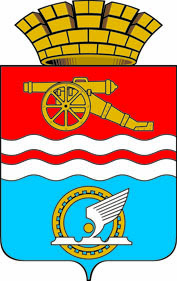 Свердловская областьгород Каменск-УральскийОрган местного самоуправления                                                                           «Управление культуры Каменск-Уральского городского округа»П Р И К А Зот _________________ № ______О внесении изменений в приказ органа местного самоуправления «Управление культуры города Каменска-Уральского» от 19 марта 2014 № 71 «О бесплатном посещении Муниципального автономного учреждения  культуры  «Каменск-Уральский  краеведческий  музей  им. И.Я. Стяжкина» отдельными категориями граждан»	Орган местного самоуправления «Управление культуры Каменск-Уральского городского округа»ПРИКАЗЫВАЕТ:	1. Внести в приказ органа местного самоуправления «Управление культуры города Каменска-Уральского» от 19 марта 2014 № 71 (в редакции приказов от 26.05.2014 № 130, от 12.02.2021 № 32, от 23.03.2021 № 78) «О бесплатном посещении Муниципального автономного учреждения культуры «Каменск-Уральский краеведческий музей им. И.Я. Стяжкина» отдельными категориями граждан» (далее – Приказ) следующие изменения:	1) в преамбуле приказа слова «проживающих на территории МО город Каменск-Уральский, ОМС «Управление культуры»» заменить словами «проживающих на территории Каменск-Уральского городского округа, орган местного самоуправления «Управление культуры Каменск-Уральского городского округа»»;2) пункт 1 Приказа изложить в новой редакции:	«1. Установить право бесплатного посещения Муниципального автономного учреждения культуры «Каменск-Уральский краеведческий музей им. И.Я. Стяжкина» (далее – МАУК «Краеведческий музей»), следующим категориям граждан, проживающих на территории Каменск-Уральского городского округа:1) ветеранам всех категорий, установленных статьей 1 Федерального закона от 12 января 1995 года № 5-ФЗ «О ветеранах»;2) инвалидам 1 и 2 групп;3) детям дошкольного возраста;4) военнослужащим, проходящим военную службу по призыву;5) сотрудникам музеев независимо от форм собственности;6) студентам высших учебных заведений;7) пенсионерам, являющимся получателями страховых пенсий по старости; 8) лицам, не достигшим восемнадцати лет; 9) многодетным семьям;10) лицам, обучающимся по основным профессиональным образовательным программам.»;3) дополнить Приказ пунктом 1-1 следующего содержания:«1-1. Пункт 1 настоящего приказа не применяется при проведении мероприятий и выставок, организаторами которых на базе МАУК «Краеведческий музей» являются сторонние лица и организации.»;4) пункт 2 Приказа изложить в новой редакции:«2. Директору МАУК «Краеведческий музей» (Постников И.Н.) обеспечить:1) предоставление права бесплатного посещения МАУК «Краеведческий музей» указанным категориям граждан при предъявлении ими подтверждающих документов установленного образца;2) размещение информации о праве на бесплатное посещение МАУК «Краеведческий музей» категориями граждан, указанных в пункте 1 настоящего приказа, в доступных местах учреждения и на официальном сайте МАУК «Краеведческий музей».»;5) пункт 5 Приказа изложить в новой редакции:«5. Контроль над исполнением настоящего приказа возложить на ведущего специалиста органа местного самоуправления «Управление культуры Каменск-Уральского городского округа» Пономарева А.С.».2. Приказ органа местного самоуправления «Управление культуры города Каменска-Уральского» от 06.09.2016 № 229 «О бесплатном посещении Муниципального автономного учреждения культуры «Каменск-Уральский краеведческий музей им. И.Я. Стяжкина» лицами, не достигшими 16-летнего возраста» признать утратившим силу.3. Опубликовать настоящий приказ в газете «Каменский рабочий» и разместить на официальном сайте органа местного самоуправления «Управление культуры Каменск-Уральского городского округа».4. Контроль над исполнением настоящего приказа возложить на ведущего специалиста органа местного самоуправления «Управление культуры Каменск-Уральского городского округа» Пономарева А.С.Начальник									С.В. КазанцеваСОГЛАСОВАНИЕпроекта приказа ОМС «Управление культуры Каменск-Уральского городского округа» Заголовок приказа: «О внесении изменений в приказ органа местного самоуправления «Управление культуры города Каменска-Уральского» от 19 марта 2014 № 71 «О бесплатном посещении Муниципального автономного учреждения  культуры  «Каменск-Уральский  краеведческий  музей  им. И.Я. Стяжкина» отдельными категориями граждан»  Сроки и результаты согласования   Сроки и результаты согласования   Сроки и результаты согласования ДолжностьФамилия и инициалыДатапоступления на согласованиеДатасогласованияЗамечания и подписьГлавный специалистНормативный правовой актНенормативный правовой актМартемьянова С.А.Заместитель начальникаШалобаев А.Ю.МКУ «ЦБЭО учреждений культуры»